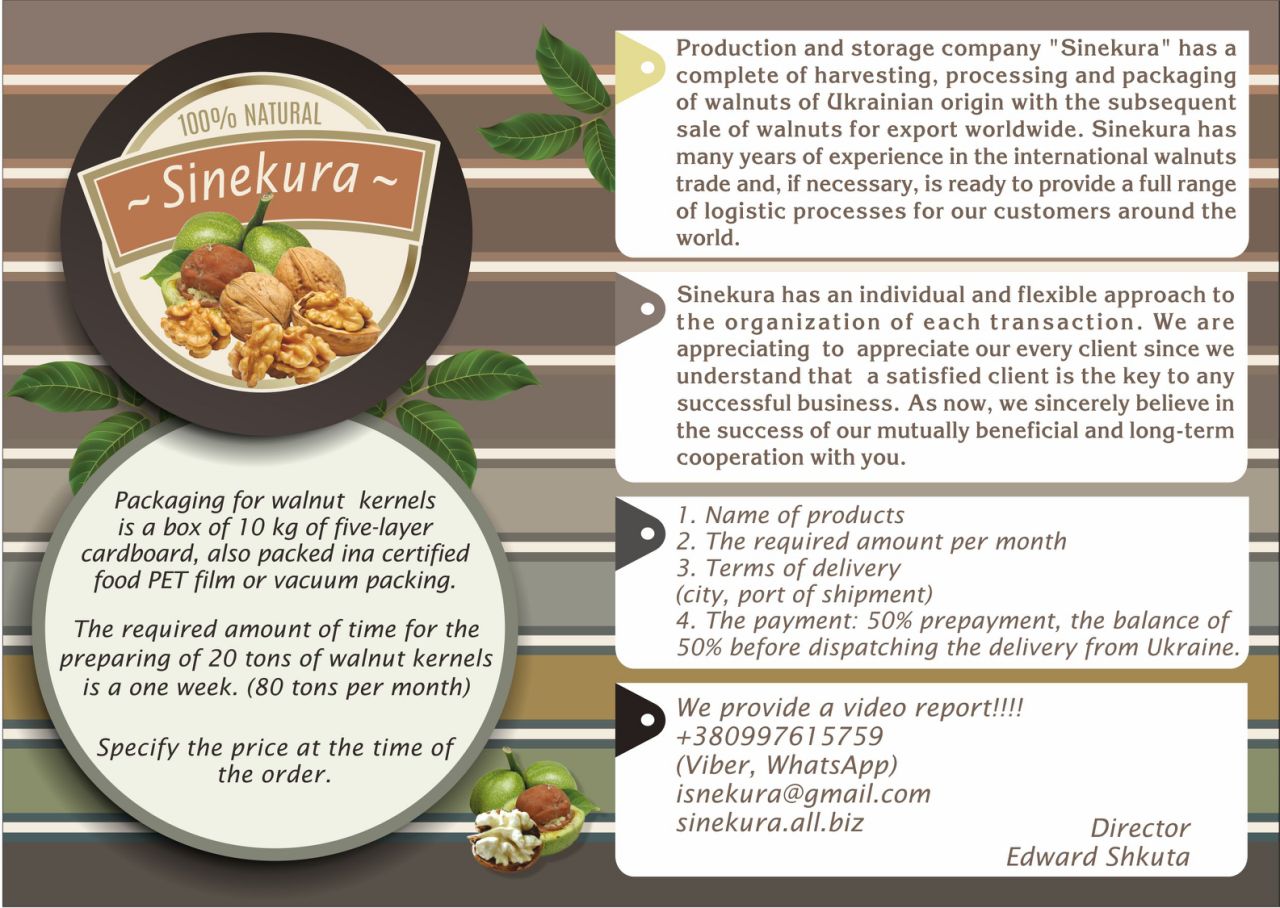 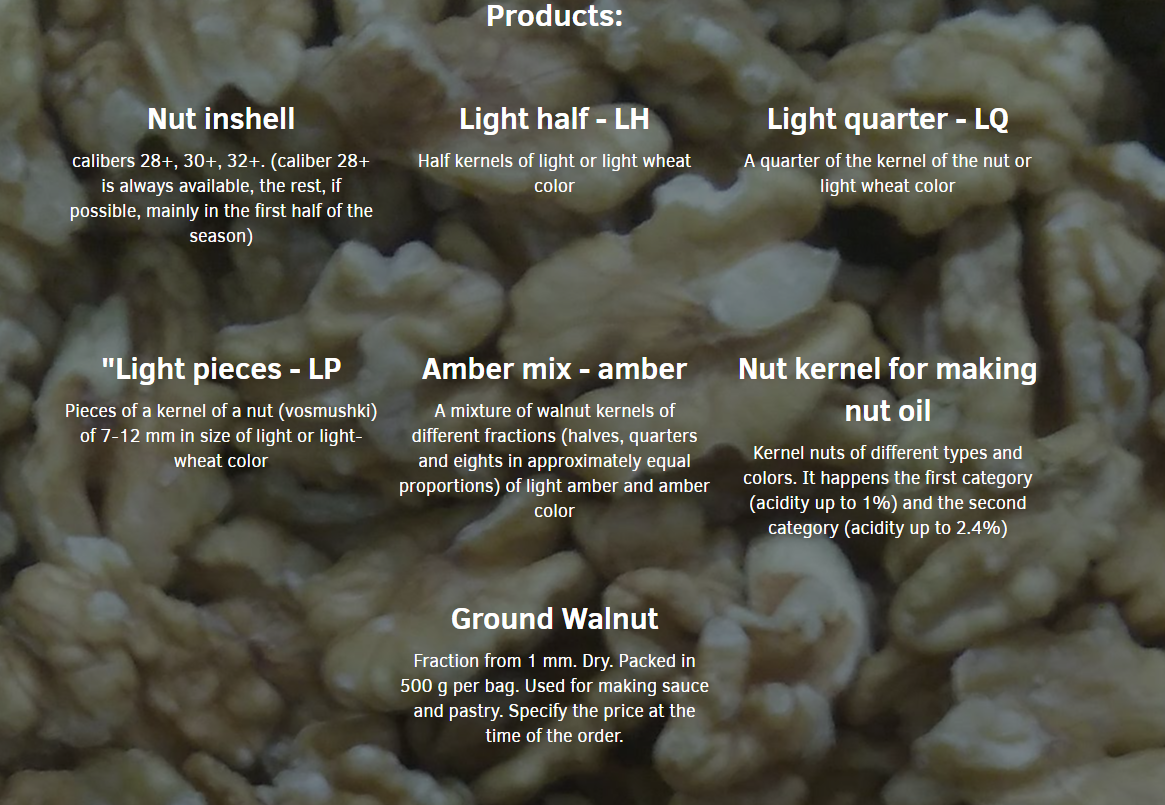 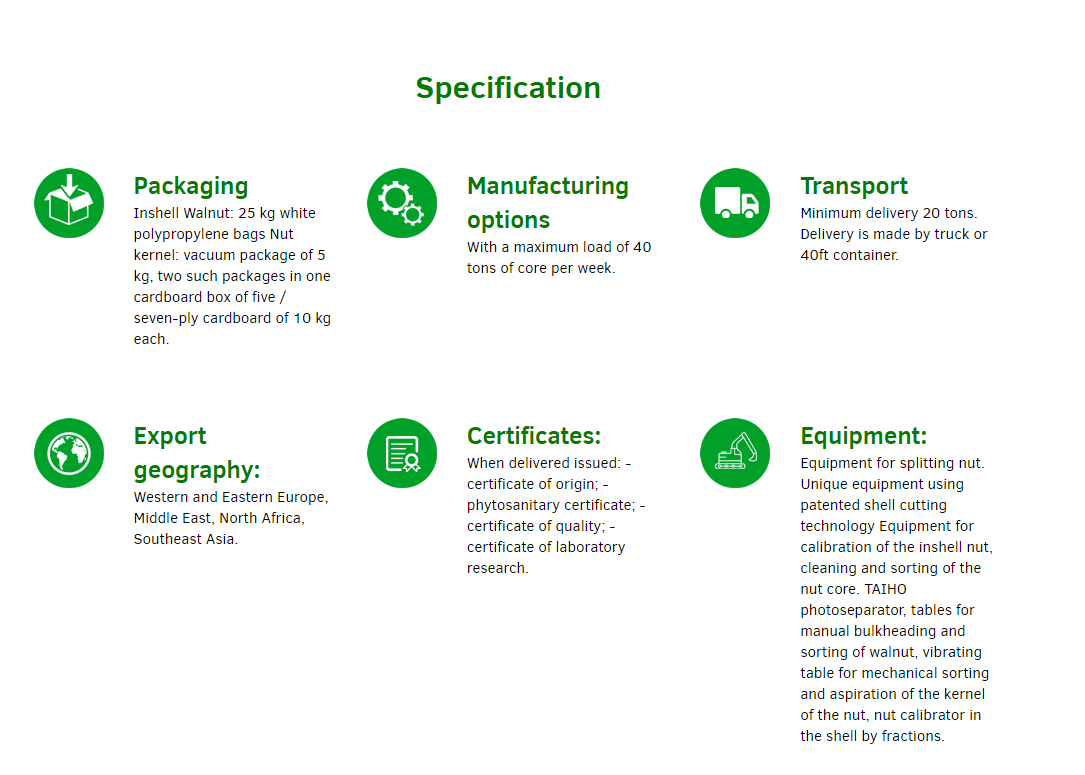 Product gallery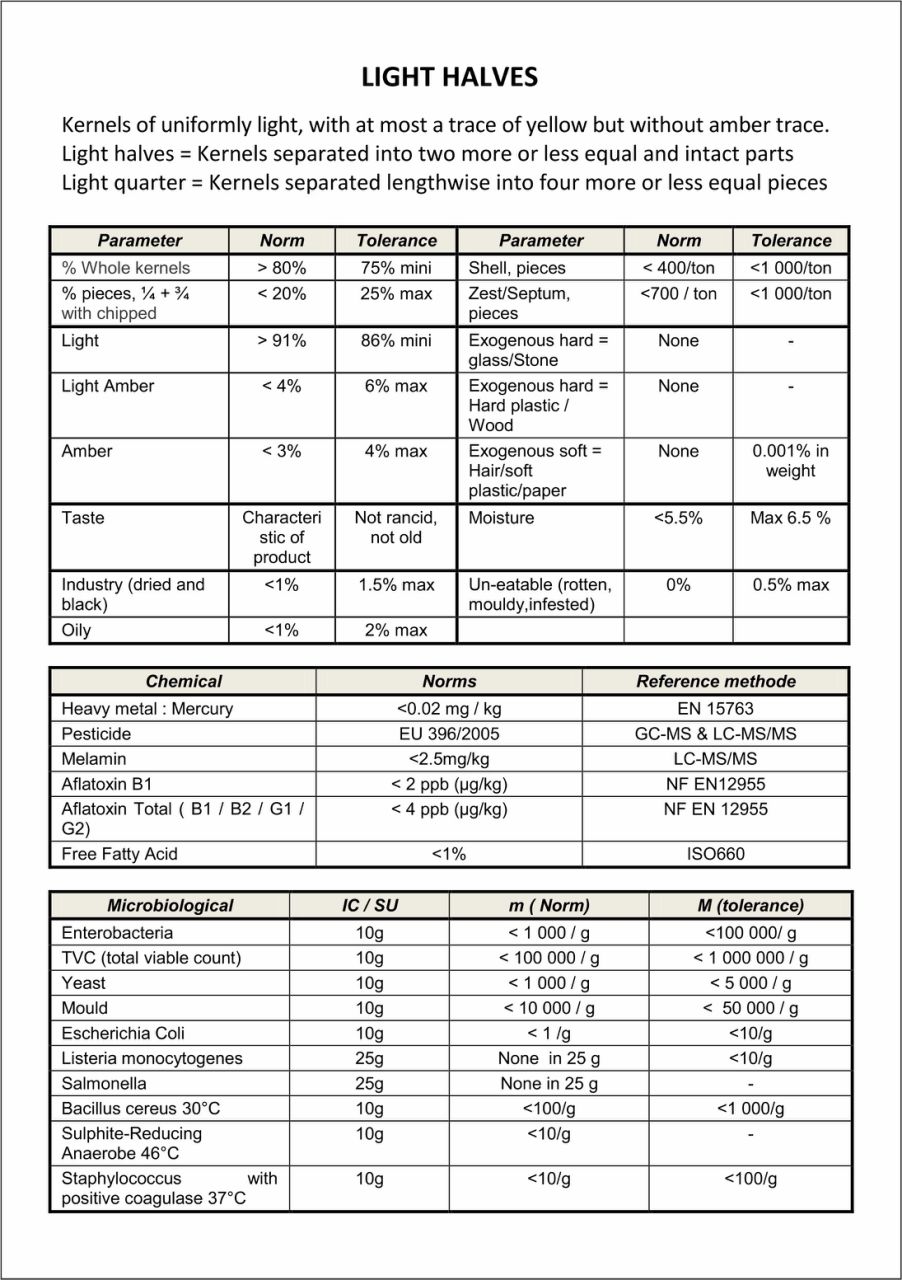 General Directorof the company 						Skuta Eduard Eduardovich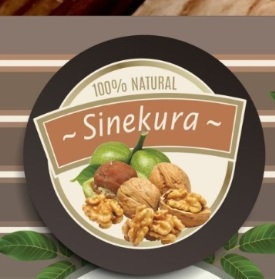 S I N E K U R A Ukraine, area. Dnipropetrovska, c. Dnipro, pr. Oleksandra Polia, build. 107Б, fl. 53Email: Isnekura@gmail.com ;  Isnekura@i.ua Tel. What'sapp, viber +380 99 761 5759, tel +380952215466 sinekura.all.biz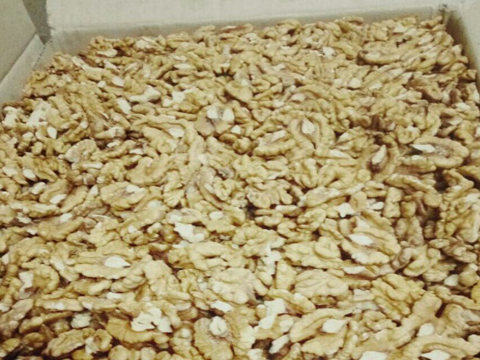 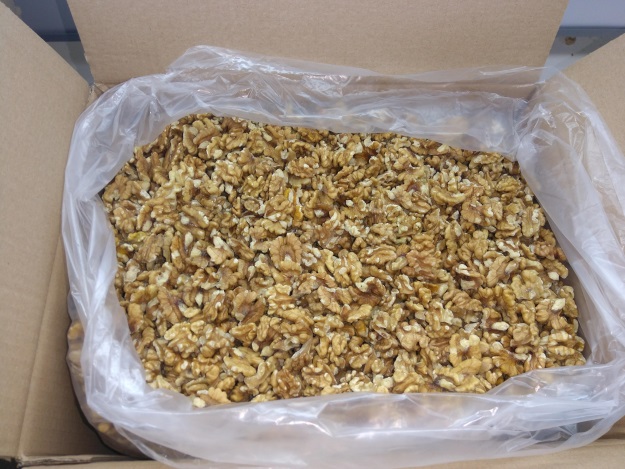 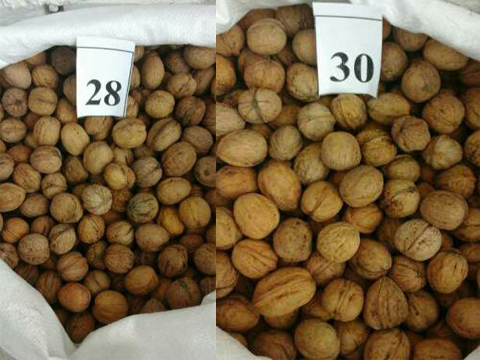 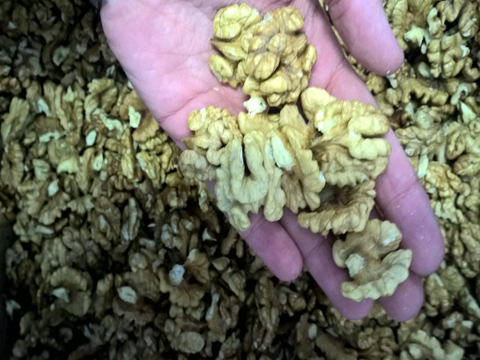 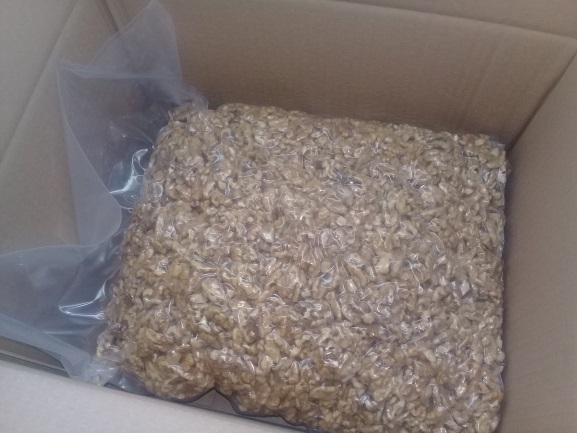 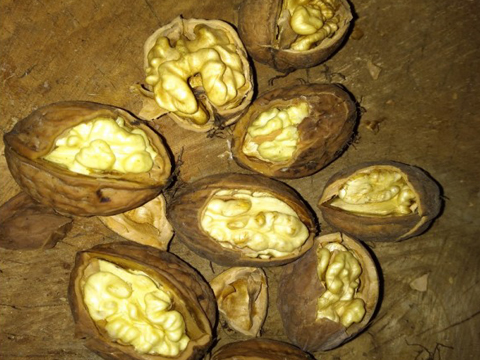 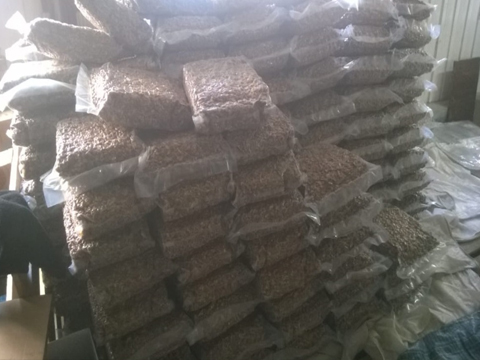 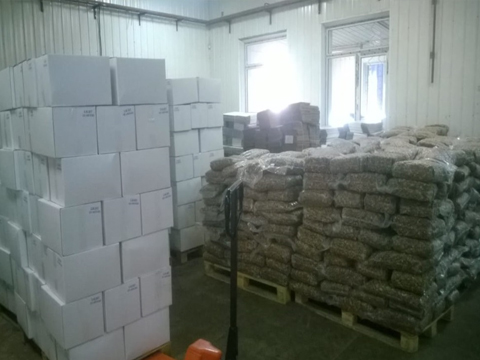 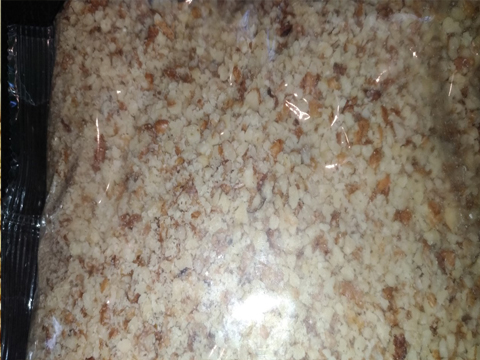 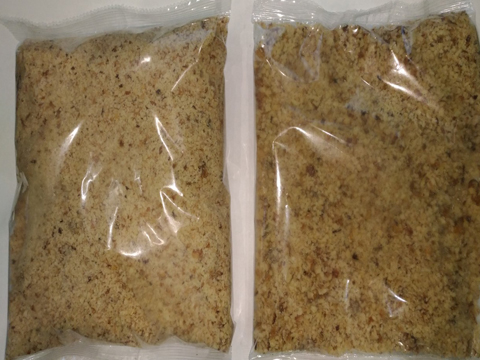 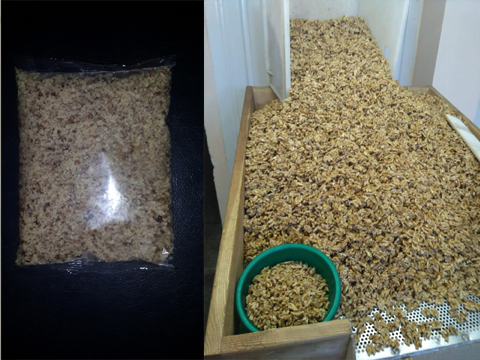 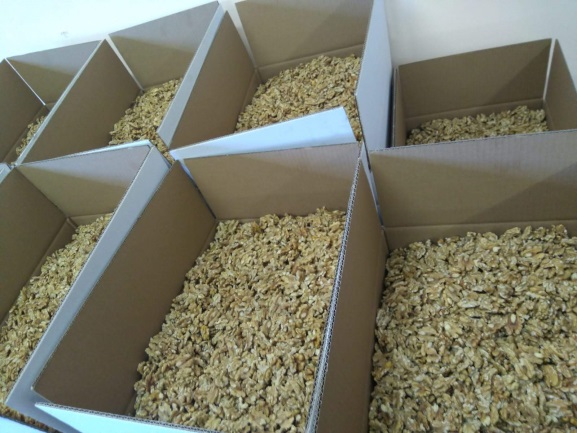 